Buchholz IOF “I Own Florida” AAU Wrestling
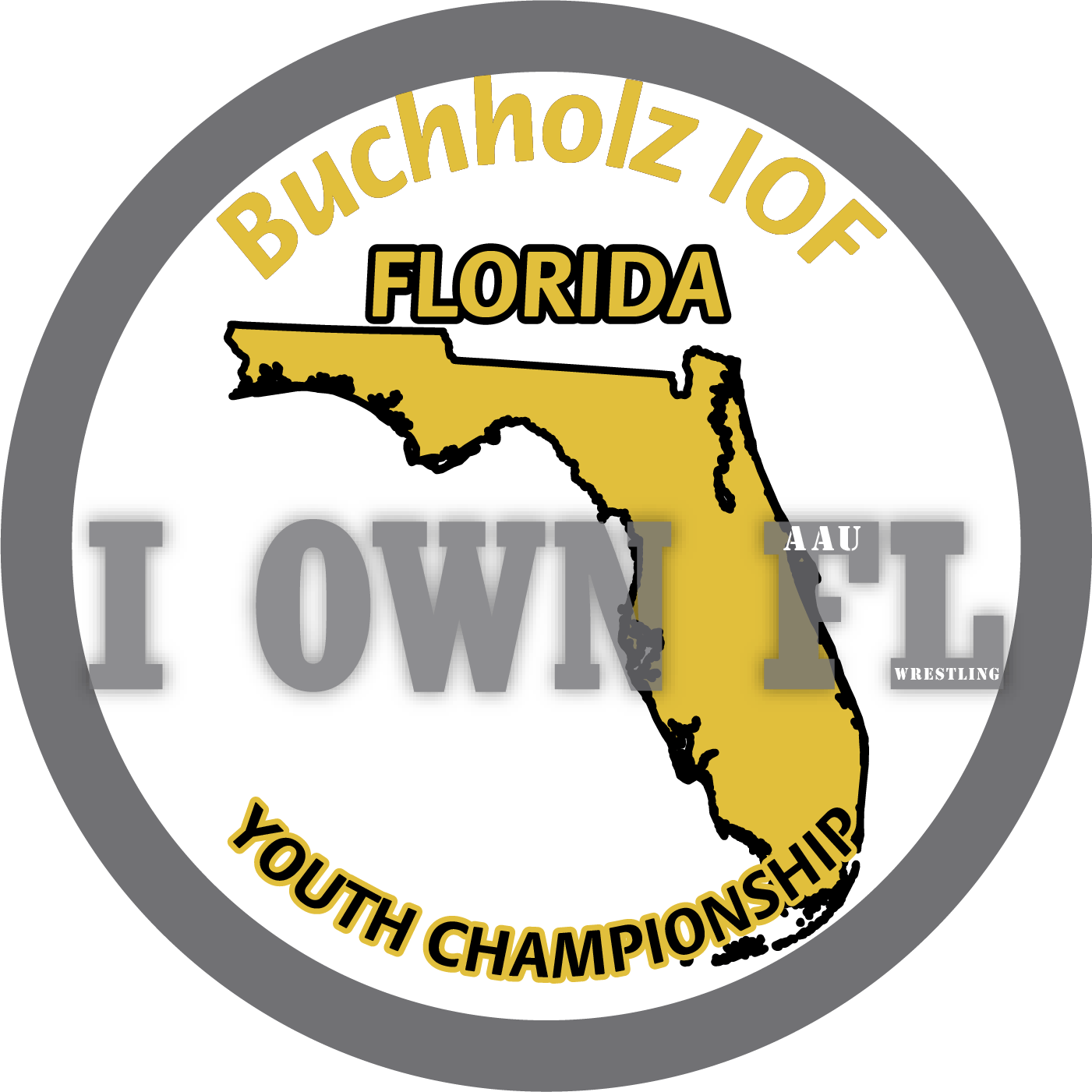 DATES: 			Sunday December 5th , 2021
LOCATION:		5510 NW 27th Ave, Gainesville, FL 32606HOSTS: 			email: Thomas Pankey pankeytw@gm.sbac.edu ENTRY FEE: 		Pre-register $20		Late (onsite) Registration $30	Extra Entries: $20WEIGH-INS:		8am-9am	wrestling begins at 10amREGISTRATION:		Must pre-register on Trackwrestling.com AAU 2021-2022 “IOF” Age Divisions & Weight Classes are posted on Trackwrestling when you pre-register for an eventFor information on weigh-in and start times, directions to tournaments, and other general information on each event contact the specific event directors.This event is licensed by the Amateur Athletic Union of the U.S.,Inc.  - All participants must have a current AAU membership.    -AAU membership may not be included as part of the entry fee to the event.    -AAU Youth Athlete membership must be obtained before the competition begins.    -BE PREPARED! Adult and Non Athlete memberships are no longer instant and cannot be applied for at event.    -Please allow at least 10 days for membership to be processed.    -Participants are encouraged to visit the AAU website www.aausports.org to obtain their membership. FOR MORE INFORMATION: Thomas Pankey pankeytw@gm.sbac.edu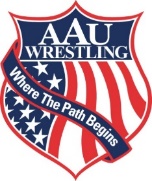 